Проведение ЕГЭ и ОГЭ в 2020-2021 учебном году. 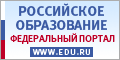 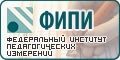 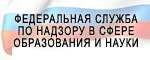 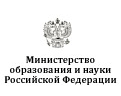 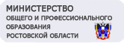 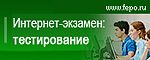 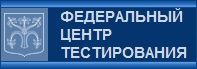 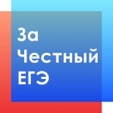 График обработки экзаменационных материалов основного периода ЕГЭ в 2021 году. Постановление Администрации Мартыновского района Ростовской области № 609 от 07.05.2021 г. "Об организации межведомственного взаимодействия при подготовке и проведении государственной итоговой аттестации обучающихся Мартыновского района, освоивших основные образовательные программы среднего общего образования и основного общего образования в 2021 году". Телефоны "горячей линии".В целях консультирования выпускников текущего года, родителей (законных представителей), участников ЕГЭ, преподавателей, организаторов ГИА по вопросам организации подготовки и проведения ГИА минобразованием Ростовской области установлен единый информационный день – пятница, с 10.00 до 16.00.  МБОУ-СОШ № 10 х.Новосадковский   - 8(863) 952-31-92Отдел образования Мартыновского района - 8(863) 953-02-78Министерство образования Ростовской области - 8 (863) 269-57-42
понедельник –
четверг
с 9.00 до 18.00
пятница
с 9.00 до 17.00
перерыв
с 13.00 до 14.00Телефон «горячей» линии Рособрнадзора по вопросам организации и проведения ЕГЭ       +7 (495) 984-89-19 Свои вопросы вы можете направлять на адреса электронной почты: chubarova_lg@rostobr.ru, kopьeva_iv@rostobr.ru, gsnezhko@rcoi61.org.ru.http://www.rostobr.ru/
http://www.rcoi61.ru/На официальном сайте ГБУ РО «Ростовский областной центр обработки информации в сфере образования» (далее – РОЦОИСО) - http://www.rcoi61.ru/ вы можете скачать мобильное приложение "ЕГЭ в РО".ЕГЭ  "Вконтакте".В ходе прямой линии с пользователями социальной сети "Вконтакте" Министр образования и науки Российской Федерации О.Ю. Васильева проанонсировала создание новой социальной группы, посвященной Единому государственному экзамену: https://vk.com/ege. Выпускники, старшеклассники смогут узнать последние новости о проведении экзамена, график сдачи, примерные задания и полезные советы по подготовке к ЕГЭ в социальной сети "Вконтакте". Также в социальной группе будет запущен автоматический механизм ответов на вопросы пользователей.Новое мобильное приложение "ЕГЭ в РО"  В приложении присутствуют последние новости о ЕГЭ, актуальные документы, регламентирующие его организацию и проведение, демонстрационные варианты КИМ по всем предметам ЕГЭ и другие информационные материалы. скачать в Google Play